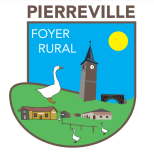 INSCRIPTION VIDE GRENIER DU 19 MAI 2024Je soussigné(e):Nom:......................................................   Prénom:.....................................................Né(e) le…………………. Ville………………………….. Département…………………Adresse:......................................................................................................................CP Ville:......................................Tel:.............................................		Email:.....................................................Réservation emplacement (4 m = 5 euros pour les adhérents, 7 euros pour les non adhérents):soit: .............. emplacement(s) de 4 msoit un montant total à payer:...............€Renseignement auprès de  Sophie Abraham au 06 59 94 93 79 Inscription à envoyer à Sophie Abraham, 1 chemin du Rouau, 54160 Pierreville ou par email à sophie.abraham2@wanadoo.frRéservation effective dès réception du règlement.Merci de vous munir d'une copie de votre carte d'identité (recto/verso) pour l'inscription.Règlement espèces  □ Oui / □ NonRèglement chèque N°…………………………….. Banque: ………………………………Je déclare sur l'honneur:Ne vendre que des objets personnels usagés (Articles L310-2 du commerce)N'avoir pas participé à plus de 2 autres manifestations de même nature au cours de l'année civile (Article R321-9 du Code Pénal)Fait à……………………………..Le…………………………………Signature